Wymiana rękawów załadunkowych do załadunku cementu luzem – Górażdże Cement, SPC Jastrowie Lokalizacja: Górażdże Cement, SPC Jastrowie, ul. Roosevelta 20, 64-915 JastrowieOsoba do kontaktu w sprawie terminu wizji lokalnej oraz ustalenia szczegółów: Marek Sparniuk, Kierownik SPC, tel. 609 911 785Termin wykonania prac: do końca lipca 2024Zakres:Uwagi:WSZYSTKIE ZDJĘCIA, SCHEMATY, WYMIARY, MAJĄ CHARAKTER ORIENTACYJNY WIĘC NIEZBĘDNA JEST WIZJA LOKALNA W CELU DOKONANIA DOKŁADYCH OBMIARÓW I USTALENIA SZCZEGÓŁÓW.Przed przystąpieniem do prac niezbędne jest przedłożenie Instrukcji Bezpiecznego Wykonania Prac (IBWR)Powstałe odpady należy zagospodarować (BDO) i po zakończeniu prac przekazać ich wykazWymiana dwóch kompletnych rękawów załadunkowych, na silosach ZS 120;Rękawy typu ZG firmy WAMDwa punkty podparcia (2 zewnętrzne linki podnoszące i opuszczające miech)Rękaw po założeniu, w górnym położeniu powinien mieć długość 1,2m, a przy rozłożeniu 2 mŚrednica otworów w cementonaczepach około 45 cmKróciec od wyciągu po stronie, jak na załączonych zdjęciachSterowanie pilotem z poziomu gruntuCzujnik napełnienia nie jest koniecznyDodatkowe prace związane z wymianą i podłączeniem nowych rękawów, między innymi:Demontaż starych rękawówDostosowanie nowych rękawów pod istniejącą instalacjeKonserwacja części istniejącej instalacjiPrace związane z podłączeniem i uruchomieniem rękawówDokumentacjaWykonanie projektu całego systemuWykonanie DTRSzkolenie z obsługi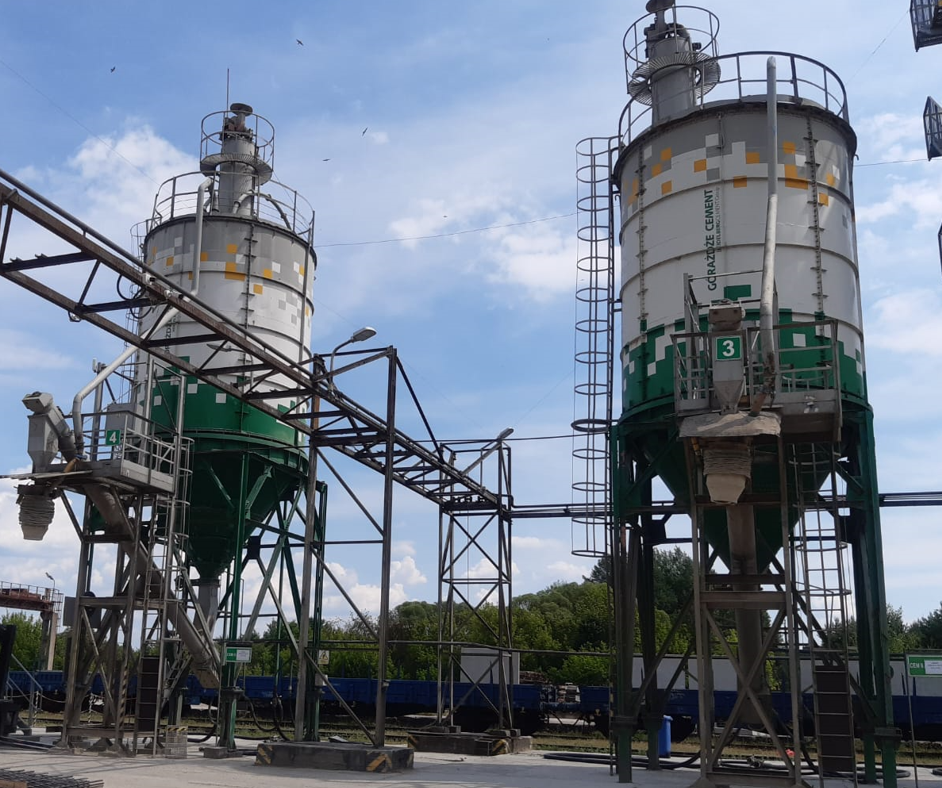 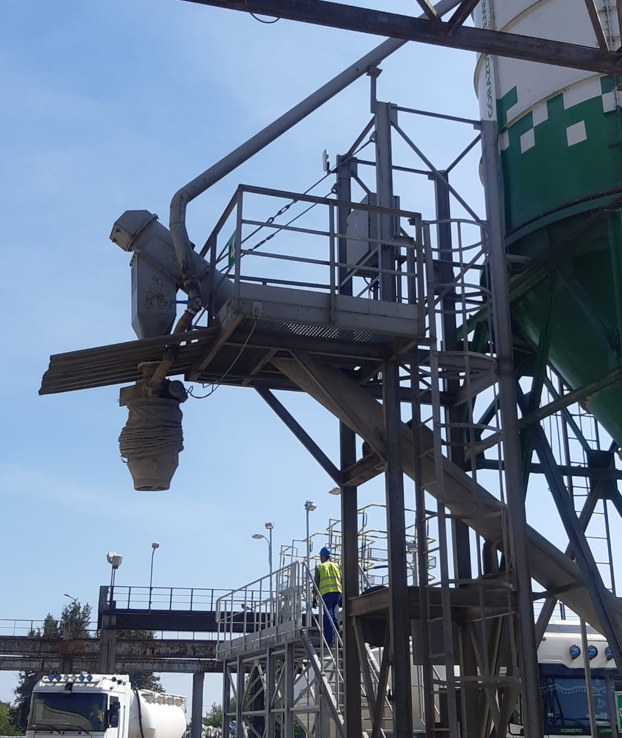 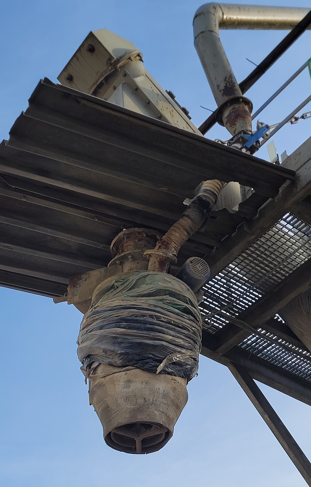 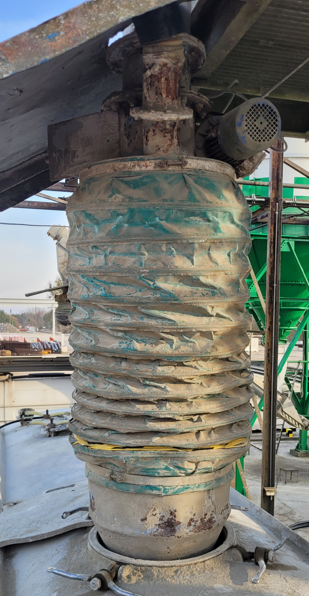 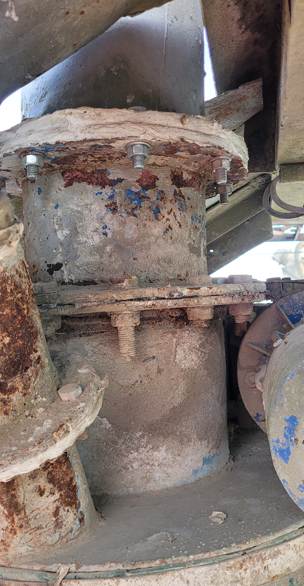 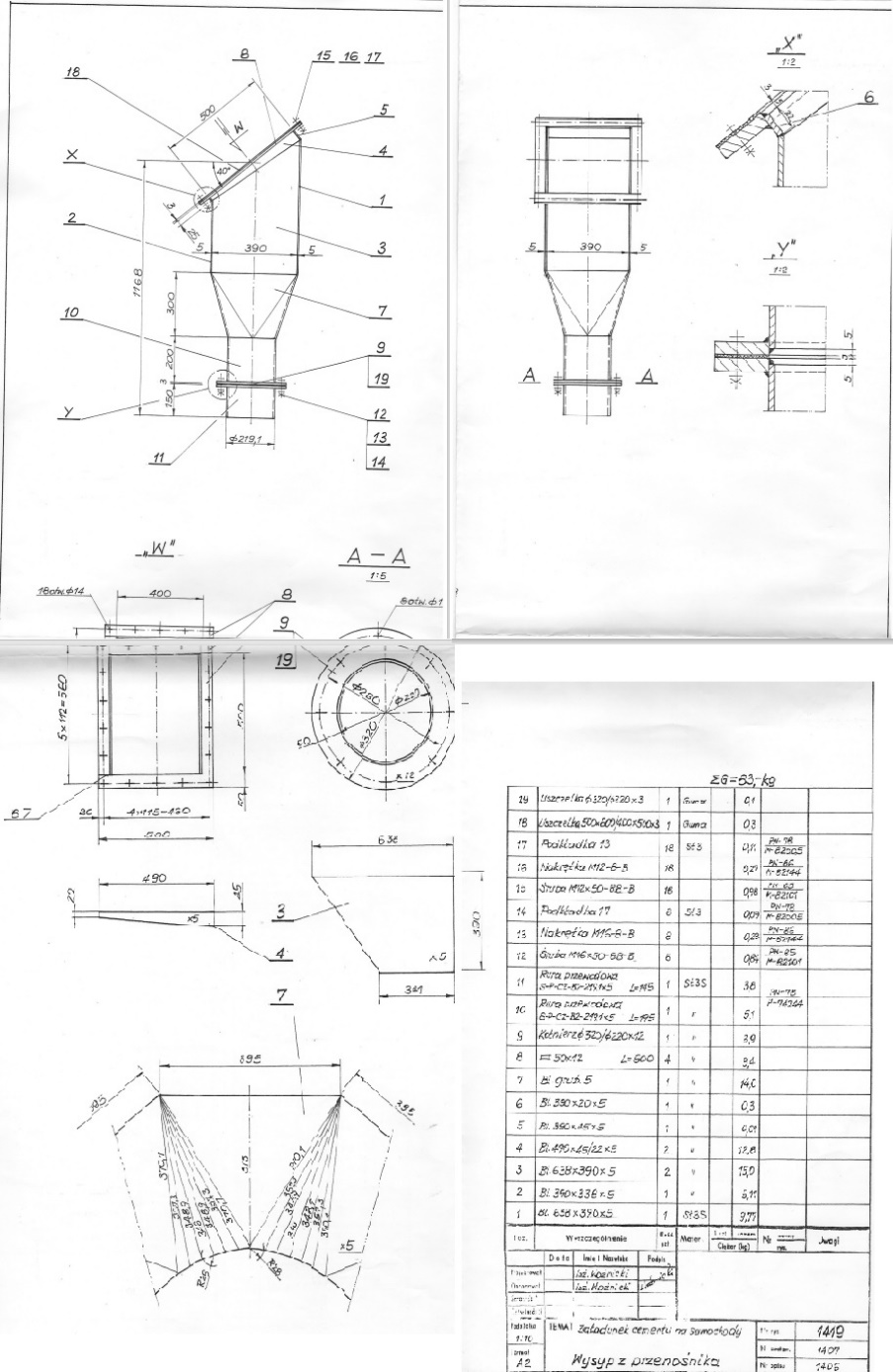 